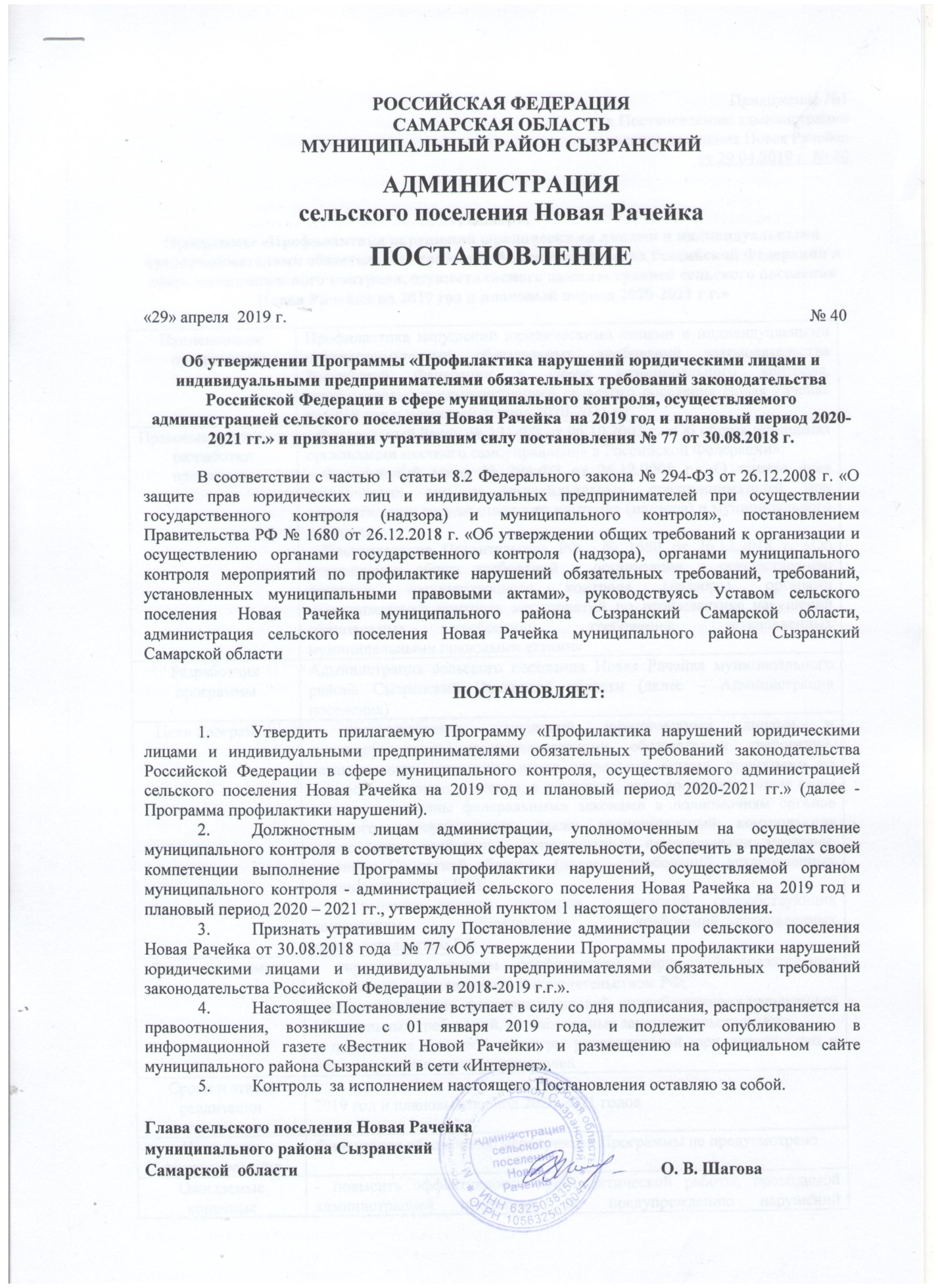 РОССИЙСКАЯ ФЕДЕРАЦИЯСАМАРСКАЯ ОБЛАСТЬМУНИЦИПАЛЬНЫЙ РАЙОН СЫЗРАНСКИЙАДМИНИСТРАЦИЯсельского поселения Новая РачейкаПОСТАНОВЛЕНИЕ «29» апреля  2019 г.			                                                                                              № 40Об утверждении Программы «Профилактика нарушений юридическими лицами и индивидуальными предпринимателями обязательных требований законодательства Российской Федерации в сфере муниципального контроля, осуществляемого администрацией сельского поселения Новая Рачейка  на 2019 год и плановый период 2020-2021 гг.» и признании утратившим силу постановления № 77 от 30.08.2018 г.В соответствии с частью 1 статьи 8.2 Федерального закона № 294-ФЗ от 26.12.2008 г. «О защите прав юридических лиц и индивидуальных предпринимателей при осуществлении государственного контроля (надзора) и муниципального контроля», постановлением Правительства РФ № 1680 от 26.12.2018 г. «Об утверждении общих требований к организации и осуществлению органами государственного контроля (надзора), органами муниципального контроля мероприятий по профилактике нарушений обязательных требований, требований, установленных муниципальными правовыми актами», руководствуясь Уставом сельского поселения Новая Рачейка муниципального района Сызранский Самарской области, администрация сельского поселения Новая Рачейка муниципального района Сызранский Самарской областиПОСТАНОВЛЯЕТ:Утвердить прилагаемую Программу «Профилактика нарушений юридическими лицами и индивидуальными предпринимателями обязательных требований законодательства Российской Федерации в сфере муниципального контроля, осуществляемого администрацией сельского поселения Новая Рачейка на 2019 год и плановый период 2020-2021 гг.» (далее - Программа профилактики нарушений). Должностным лицам администрации, уполномоченным на осуществление муниципального контроля в соответствующих сферах деятельности, обеспечить в пределах своей компетенции выполнение Программы профилактики нарушений, осуществляемой органом муниципального контроля - администрацией сельского поселения Новая Рачейка на 2019 год и плановый период 2020 – 2021 гг., утвержденной пунктом 1 настоящего постановления.Признать утратившим силу Постановление администрации  сельского  поселения Новая Рачейка от 30.08.2018 года  № 77 «Об утверждении Программы профилактики нарушений юридическими лицами и индивидуальными предпринимателями обязательных требований законодательства Российской Федерации в 2018-2019 г.г.».Настоящее Постановление вступает в силу со дня подписания, распространяется на правоотношения, возникшие с 01 января 2019 года, и подлежит опубликованию в информационной газете «Вестник Новой Рачейки» и размещению на официальном сайте муниципального района Сызранский в сети «Интернет».Контроль  за исполнением настоящего Постановления оставляю за собой.Глава сельского поселения Новая Рачейка муниципального района Сызранский Самарской  области                                                                                      О. В. ШаговаПриложение №1к Постановлению администрациисельского поселения Новая Рачейкаот 29.04.2019 г. № 40ПаспортПрограммы «Профилактика нарушений юридическими лицами и индивидуальными предпринимателями обязательных требований законодательства Российской Федерации в сфере муниципального контроля, осуществляемого администрацией сельского поселения Новая Рачейка на 2019 год и плановый период 2020-2021 г.г.»Раздел 1. Анализ общей обстановки в сфере профилактики нарушений юридическими лицами и индивидуальными предпринимателями обязательных требований законодательства Российской ФедерацииНа территории сельского поселения Новая Рачейка осуществляются следующие виды муниципального контроля: 1.2   Функции муниципального контроля осуществляет специалист администрации сельского поселения Новая Рачейка на основании распоряжения главы поселения. 1.3 В соответствии с действующим законодательством, муниципальный контроль осуществляется в форме проведения плановых и внеплановых проверок соблюдения на территории сельского поселения Новая Рачейка требований нормативных правовых актов Российской Федерации, Самарской области и сельского поселения Новая Рачейка. 1.4 Объектами профилактических мероприятий при осуществлении      муниципального контроля за соблюдением требований законодательства на территории сельского поселения Новая Рачейка являются юридические лица, индивидуальные предприниматели, граждане (подконтрольные субъекты).1.5	В 2016-2018 гг. муниципальный контроль за соблюдением требований в сферах обеспечения сохранности автомобильных дорог местного значения, благоустройства и санитарного содержания на территории поселения не осуществлялся. Полномочия по осуществлению муниципального контроля в сферах земельного и жилищного контроля ежегодно передаются по соглашению администрации Сызранского района.Однако, одной из причин нарушений обязательных требований, установленных федеральными законами, законодательством Самарской области в сфере муниципального контроля за соблюдением требований законодательства Российской Федерации (далее - обязательные требования), являются:а) не сформировано понимание исполнения требований законодательства Российской Федерации в сферах муниципального контроля у подконтрольных субъектов;б) необходимость дополнительного информирования подконтрольных субъектов по вопросам соблюдения требований в сферах муниципального контроля;в) не создана система обратной связи с подконтрольными субъектами по вопросам применения требований правил благоустройства, сохранности автомобильных дорог.Раздел 2. Цели и задачи программыНастоящая Программа разработана на 2019 год и плановый период 2020-2021 гг. и определяет цели, задачи и порядок осуществления администрацией сельского поселения Новая Рачейка профилактических мероприятий, направленных на предупреждение нарушений обязательных требований законодательства Российской Федерации.Цель программыЦелями профилактической работы являются:- предупреждение и профилактика  нарушений  подконтрольными субъектами обязательных требований, включая устранение причин, факторов и условий, способствующих возможному нарушению обязательных требований;-предотвращение угрозы безопасности жизни и здоровья людей;- увеличение доли хозяйствующих субъектов, соблюдающих требования в сфере благоустройства, сохранности автомобильных дорог.Задачи программыЗадачами профилактической работы являются:-укрепление системы профилактики нарушений обязательных требований;- выявление причин, факторов и условий, способствующих нарушениям обязательных требований, разработка мероприятий, направленных на устранение обязательных требований;- повышение правосознания и правовой культуры юридических лиц, индивидуальных предпринимателей и граждан.Целевые показатели Программы и их значения по годамРаздел 3. Мероприятия по профилактике нарушенийи сроки их реализации3.1. Мероприятия по профилактике нарушений на 2019 год3.2 Проект плана мероприятий по профилактике нарушений на 2020-2021 годыРаздел 4. Оценка эффективности программы4.1 Отчетные показатели на 2019 год
	 4.2 Проект отчетных показателей на 2020-2021 годыРаздел 5. Ресурсное обеспечение программы
	Ресурсное обеспечение Программы включает в себя кадровое и информационно-аналитическое обеспечение ее реализации.
	Информационно-аналитическое обеспечение реализации Программы осуществляется с использованием официального сайта муниципального района Сызранский Самарской области в сети «Интернет» по адресу: http://syzrayon.ru/poseleniya/novaya-rachejka.htmlНаименование программыПрофилактика нарушений юридическими лицами и индивидуальными предпринимателями обязательных требований законодательства Российской Федерации в сфере муниципального контроля, осуществляемого администрацией сельского поселения Новая Рачейка на 2019 год и плановый период 2020-2021 г.г.Правовые основания разработки программы- Федеральный Закон № 131-ФЗ от 06.10.2003 г. «Об общих принципах организации местного самоуправления в Российской Федерации»;- Федеральный закон № 294-ФЗ от 26.12.2008 г. «О защите прав юридических лиц и индивидуальных предпринимателей при осуществлении государственного контроля (надзора) и муниципального контроля»;- Постановление Правительства РФ  № 1680 от 26.12.2018 г. «Об утверждении общих требований к организации и осуществлению органами государственного контроля (надзора), органами муниципального контроля мероприятий по профилактике нарушений обязательных требований, требований, установленных муниципальными правовыми актами»Разработчик программыАдминистрация сельского поселения Новая Рачейка муниципального района Сызранский Самарской области (далее – Администрация поселения)Цели программы- предупреждение нарушений юридическими лицами и индивидуальными предпринимателями обязательных требований, установленных муниципальными правовыми актами, принятыми по вопросам местного значения, а в случаях, если соответствующие виды контроля отнесены федеральными законами к полномочиям органов местного самоуправления, также муниципальный контроль за соблюдением требований, установленных федеральными законами, законами Самарской области  (далее – требований, установленных законодательством РФ);- устранение причин, факторов и условий, способствующих нарушениям обязательных требований, установленных законодательством РФЗадачи программы- укрепление системы профилактики нарушений обязательных требований, установленных законодательством РФ;- выявление причин, факторов и условий, способствующих нарушениям обязательных требований, установленных законодательством РФ; - повышение правовой культуры руководителей юридических лиц и индивидуальных предпринимателейСроки и этапы реализации программы2019 год и плановый период 2020-2021 годовИсточники финансированияФинансовое обеспечение мероприятий Программы не предусмотреноОжидаемые конечные результаты- повысить эффективность профилактической работы, проводимой администрацией поселения, по предупреждению нарушений организациями и индивидуальными предпринимателями, осуществляющими деятельность на территории  сельского  поселения Новая Рачейка, требований законодательства РФ;- улучшить информационное обеспечение деятельности администрации поселения по профилактике и предупреждению нарушений законодательства РФ;- уменьшить общее число нарушений требований законодательства РФ, выявленных посредством организации и проведения проверок организаций и индивидуальных предпринимателей, осуществляющих деятельность на территории поселенияСтруктура программыПодпрограммы отсутствуют№п/пНаименование вида муниципального контроляНаименование органа (должностного лица), уполномоченного на осуществление муниципального контроля в соответствующей сфере деятельности/Основание1231.Муниципальный контроль за обеспечением сохранности автомобильных дорог местного значения сельского поселения Новая Рачейка муниципального района Сызранский Администрация сельского поселения Новая Рачейка муниципального района Сызранский Самарской областиСоглашение о передаче осуществления части полномочий администрацией сельского поселения Новая Рачейка администрации Сызранского районаПостановление Администрации сельского поселения Новая Рачейка от 25.12.2012г. № 228 « Об утверждении Административного регламента осуществлениямуниципального контроля за обеспечением сохранности автомобильных дорог в сельском поселении Новая Рачейка муниципального района Сызранский Самарской области, по предоставлению информации о состоянии дорог общего пользования сельского поселения Новая Рачейка, по согласованию маршрута движения транспорта, осуществляющего перевозки крупногабаритного и тяжеловесного груза»2.Муниципальный жилищный контроль на территории сельского поселения Новая Рачейка муниципального района СызранскийАдминистрация Сызранского района Самарской областиСоглашение о передаче осуществления части полномочий администрацией сельского поселения Новая Рачейка администрации Сызранского районаПостановление Администрации сельского поселения Новая Рачейка от 13.12.2013г. № 175 « Об утверждении Административного регламента по осуществлению муниципального жилищного контроля на территории сельского  поселения Новая Рачейка муниципального района Сызранский Самарской области»3.Муниципальный земельный контроль на территории сельского поселения Новая Рачейка муниципального района СызранскийАдминистрация Сызранского района Самарской областиСоглашение о передаче осуществления части полномочий администрацией сельского поселения Новая Рачейка администрации Сызранского районаРешение Собрания представителей сельского поселения Новая Рачейка от __.11.2009 г. № __ «Об утверждении Положения о порядке осуществления муниципального земельного контроля»4.Муниципальный контроль в сфере благоустройства на территории  сельского поселения Новая Рачейка муниципального района Сызранский Самарской областиАдминистрация Сызранского района Самарской областиПостановление Администрации сельского поселения Новая Рачейка от 29.04.2019 г. № 39 «Об утверждении административного регламента  исполнения муниципальной функции по осуществлению  муниципального контроля в сфере благоустройства  на территории сельского поселения Новая Рачейка муниципального района Сызранский Самарской области»Наименование 2016 г.2017 г.2018 г.Количество проведенных проверок000Общее количество юридических лиц и индивидуальных предпринимателей и граждан, в отношении которых проводились плановые, внеплановые проверки000Общее количество проверок, по итогам проведения которых выявлены правонарушения000Выявлено правонарушений000ПоказательПериод, годПериод, годПериод, годПоказатель201920202021Увеличение количества профилактических мероприятий в контрольной деятельности администрации сельского поселения Новая Рачейка, не менее (в ед.)123Увеличение доли мероприятий по информированию населения о требованиях в сфере благоустройства, %12,55№ п/пНаименование мероприятияСрок реализации мероприятияОтветственный исполнитель12341.Размещение на официальном сайте муниципального района Сызранский Самарской области в сети «Интернет» по адресу:   для каждого вида муниципального контроля перечней нормативных правовых актов или их отдельных частей, содержащих обязательные требования, оценка соблюдения которых является предметом муниципального контроля, а также текстов соответствующих нормативных правовых актовI кварталежегодноДолжностные лица, уполномоченные на осуществление муниципального контроля2.Осуществление информирования юридических лиц, индивидуальных предпринимателей по вопросам соблюдения обязательных требований, в том числе посредством разработки и опубликования руководств по соблюдению обязательных требований, проведения семинаров и конференций, разъяснительной работы в средствах массовой информации и иными способами. В случае изменения обязательных требований – подготовка и распространение комментариев о содержании новых нормативных правовых актов, устанавливающих обязательные требования, внесенных изменениях в действующие акты, сроках и порядке вступления их в действие, а также рекомендаций о проведении необходимых организационных, технических мероприятий, направленных на внедрение и обеспечение соблюдения обязательных требованийВ течение года (по мере необходимости)Должностные лица, уполномоченные на осуществление муниципального контроля3.Обеспечение регулярного (не реже одного раза в год) обобщения практики осуществления в соответствующей сфере деятельности муниципального контроля и размещение на официальном муниципального района Сызранский Самарской области в сети «Интернет» по адресу: http://syzrayon.ru/poseleniya/novaya-rachejka.html соответствующих обобщений, в том числе с указанием наиболее часто встречающихся случаев нарушений обязательных требований с рекомендациями в отношении мер, которые должны приниматься юридическими лицами, индивидуальными предпринимателями в целях недопущения таких нарушенийIV кварталежегодноДолжностные лица, уполномоченные на осуществление муниципального контроля4.Выдача предостережений о недопустимости нарушения обязательных требований в соответствии с частями 5 - 7 статьи 8.2 Федерального закона от 26.12.2008 г. № 294-ФЗ «О защите прав юридических лиц и индивидуальных предпринимателей при осуществлении государственного контроля (надзора) и муниципального контроля» (если иной порядок не установлен федеральным законом)В течение года (по мере необходимости)Должностные лица, уполномоченные на осуществление муниципального контроля№ п/пНаименование мероприятияСрок реализации мероприятияОтветственный исполнитель12341.Размещение на официальном сайте муниципального района Сызранский Самарской области в сети «Интернет» по адресу: http://syzrayon.ru/poseleniya/novaya-rachejka.htmlперечней нормативных правовых актов или их отдельных частей, содержащих обязательные требования, оценка соблюдения которых является предметом муниципального контроля, а также текстов соответствующих нормативных правовых актовПо мере необходимости (в случае отмены действующих или принятия новых нормативных правовых актов, мониторинг НПА ежемесячно)Должностные лица, уполномоченные на осуществление муниципального контроля2.Осуществление информирования юридических лиц, индивидуальных предпринимателей по вопросам соблюдения обязательных требований, в том числе посредством разработки и опубликования руководств по соблюдению обязательных требований, проведения семинаров и конференций, разъяснительной работы в средствах массовой информации и иными способами. В случае изменения обязательных требований - подготовка и распространение комментариев о содержании новых нормативных правовых актов, устанавливающих обязательные требования, внесенных изменениях в действующие акты, сроках и порядке вступления их в действие, а также рекомендаций о проведении необходимых организационных, технических мероприятий, направленных на внедрение и обеспечение соблюдения обязательных требованийПо мере необходимости (в случае отмены действующих или принятия новых нормативных правовых актов, мониторинг НПА ежемесячно)Должностные лица, уполномоченные на осуществление муниципального контроля3.Обеспечение регулярного (не реже одного раза в год) обобщения практики осуществления деятельности муниципального контроля и размещение на официальном сайте муниципального района Сызранский Самарской области в сети «Интернет» по адресу: http://syzrayon.ru/poseleniya/novaya-rachejka.html соответствующих обобщений, в том числе с указанием наиболее часто встречающихся случаев нарушений обязательных требований с рекомендациями в отношении мер, которые должны приниматься юридическими лицами, индивидуальными предпринимателями в целях недопущения таких нарушенийПо мере необходимости (в случае отмены действующих или принятия новых нормативных правовых актов, мониторинг НПА ежемесячно)Должностные лица, уполномоченные на осуществление муниципального контроля4.Выдача предостережений о недопустимости нарушения обязательных требований в соответствии с частями 5 - 7 статьи 8.2 Федерального закона от 26.12.2008 г. № 294-ФЗ «О защите прав юридических лиц и индивидуальных предпринимателей при осуществлении государственного контроля (надзора) и муниципального контроля» (если иной порядок не установлен федеральным законом)По мере необходимости (в случае отмены действующих или принятия новых нормативных правовых актов, мониторинг НПА ежемесячно)Должностные лица, уполномоченные на осуществление муниципального контроляНаименование показателяЗначение показателя121. Информированность подконтрольных субъектов о содержании обязательных требованийНе менее 60% опрошенных2. Понятность обязательных требований, их однозначное толкование подконтрольными субъектами и должностными лицами органа муниципального контроляНе менее 60% опрошенных3. Удовлетворенность обеспечением доступности информации о принятых и готовящихся изменениях обязательных требований, размещенной на официальном сайте муниципального района Сызранский Самарской области в сети «Интернет» по адресу: http://syzrayon.ru/poseleniya/novaya-rachejka.htmlНе менее 60% опрошенных4. Информированность подконтрольных субъектов о порядке проведения проверок, правах подконтрольных субъектов при проведении проверкиНе менее 60% опрошенных5. Выполнение профилактических программных мероприятий согласно перечнюНе менее 100% мероприятий, предусмотренных перечнемНаименование показателяЗначение показателя121. Информированность подконтрольных субъектов о содержании обязательных требованийНе менее 60% опрошенных2. Понятность обязательных требований, их однозначное толкование подконтрольными субъектами и должностными лицами органа муниципального контроляНе менее 60% опрошенных3. Удовлетворенность обеспечением доступности информации о принятых и готовящихся изменениях обязательных требований, размещенной на официальном сайте муниципального района Сызранский Самарской области в сети «Интернет» по адресу: http://syzrayon.ru/poseleniya/novaya-rachejka.htmlНе менее 60% опрошенных4. Информированность подконтрольных субъектов о порядке проведения проверок, правах подконтрольных субъектов при проведении проверкиНе менее 70% опрошенных5. Выполнение профилактических программных мероприятий согласно перечнюНе менее 100% мероприятий, предусмотренных перечнем